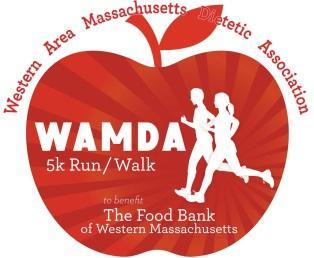 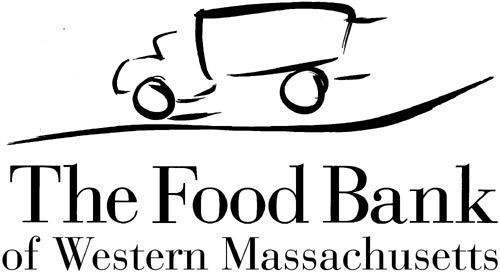 30th Annual WAMDA 5K Run/Walk Proceeds Benefit The Food Bank of Western Massachusetts!Run/Walk: In-person at Look Park in Northampton on March 4, 2023 Sponsorship Opportunities:Platinum: $1000.00Listed as event sponsor on WAMDA website with link to company websiteCompany name/logo on event T-shirtEight complimentary Race Numbers to participate in 5K Run/WalkOpportunity to display signage at the eventListed as event sponsor on WAMDA 5K Facebook pageOpportunity to include company information in runners tote bagsListed as a sponsor on press and media releasesGold:  $500.00Listed as event sponsor on WAMDA website with link to company websiteCompany name/logo on event T-shirtFour complimentary Race Numbers to participate in 5K Run/WalkOpportunity to display signage at the eventListed as event sponsor on WAMDA 5K Facebook pageOpportunity to include company information in runners tote bagsSilver: $300.00Listed as event sponsor on WAMDA website with link to company websiteCompany name/logo on event T-shirtTwo complimentary Race Numbers to participate in 5K Run/WalkListed as event sponsor on WAMDA 5K Facebook pageBronze: $150.00Listed as event sponsor on WAMDA website with link to company websiteCompany name listed on event T-shirtOne complimentary Race Number to participate in 5K Run/WalkFor questions: Katie Defoe-Raymond: Katie.Defoe.WAMDA5Krunwalk@gmail.com30th Annual WAMDA 5K Run/Walk Proceeds Benefit The Food Bank of Western Massachusetts!Sponsorship Agreement:□YES, we would like to sponsor!  We have read the above agreement and would like to sponsor at the following level: (please circle one)Platinum                        Gold                         Silver                            Bronze□No, we cannot become a sponsor but please accept our monetary donation of: $_________----------------------------------------------------------------------------------------------------------------------------Sponsors at Bronze Donation Level or Higher: I would like to provide giveaways or swag to go in the bags for the runners/walkers:   □YES      □NO---------------------------------------------------------------------------------------------------------------------------All Sponsors: Please Complete Below:Full Company Name (to be listed on the t-shirt):_____________________________________Company Website: ___________________________________________________________Company Representative Name:_________________________________________________Representative Title:__________________________________________________________Mailing Address:______________________________________________________________Phone:______________________________ Email:__________________________________Complete this form and send, with company/brand logo, to: Katie.Defoe.WAMDA5Krunwalk@gmail.com. Note: Logos must be sent in either .eps or .ai format (camera ready vector).Payment Options:PayPal – go to https://www.wamda.org/events/wamda-5k-road-race for PayPalMail – Send check (payable to WAMDA 5K):WAMDA 5K, c/o WAMDAPO Box 934West Springfield, MA 01090 Sponsorship form, payment and logo must be received by February 1, 2023. Once submitted, complimentary race registration information will be e-mailed to you. 